                                                                                                                                 “Azərbaycan Xəzər Dəniz Gəmiçiliyi”			                       			 	Qapalı Səhmdar Cəmiyyətinin 					       			“ 01 ”  Dekabr 2016-cı il tarixli		“216” nömrəli əmri ilə təsdiq edilmişdir.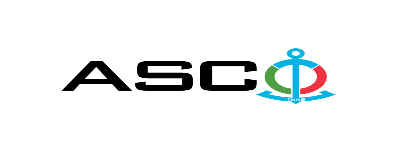 “AZƏRBAYCAN XƏZƏR DƏNİZ GƏMİÇİLİYİ” QAPALI SƏHMDAR CƏMİYYƏTİ        MÜXTƏLİF ÖLÇÜLÜ AVTOŞİNLƏRİN SATINALINMASI MƏQSƏDİLƏ AÇIQ MÜSABİQƏ ELAN EDİR.MÜSABİQƏ №AM-034/2019                                                                     “AXDG” QSC-nin Satınalmalar Komitəsi(İddiaçı iştirakçının blankında)AÇIQ MÜSABİQƏDƏ İŞTİRAK ETMƏK ÜÇÜN MÜRACİƏT MƏKTUBU___________ şəhəri                                                                          “__”_______20_-c- il___________№           							                                                                                          “AXDG” QSC-nin Satınalmalar Komitəsinin Sədricənab C.Mahmudluya,Hazırkı məktubla [iddiaçı podratçının tam adı göstərilir] (nin,nun,nın) “AXDG” QSC tərəfindən “__________”ın satın alınması ilə əlaqədar elan edilmiş [iddiaçı tərəfindən müsabiqənin nömrəsi daxil edilməlidir]nömrəli açıq  müsabiqədə iştirak niyyətini təsdiq edirik.Eyni zamanda [iddiaçı podratçının tam adı göstərilir] ilə münasibətdə hər hansı ləğv etmə və ya müflislik prosedurunun aparılmadığını, fəaliyyətinin dayandırılmadığını və sözügedən satınalma müsabiqəsində iştirakını qeyri-mümkün edəcək hər hansı bir halın mövcud olmadığını təsdiq edirik. Əlavə olaraq, təminat veririk ki, [iddiaçı podratçının tam adı göstərilir] “AXDG” QSC-yə aidiyyəti olan şəxs deyildir.Tərəfimizdən təqdim edilən sənədlər və digər məsələlərlə bağlı yaranmış suallarınızı operativ cavablandırmaq üçün əlaqə:Əlaqələndirici şəxs: ____________________________ Əlaqələndirici şəxsin vəzifəsi: ____________________ Telefon nömrəsi: ______________________________ Faks nömrəsi: ________________________________ Elektron ünvan: _______________________________ Qoşma: İştirak haqqının ödənilməsi haqqında bank sənədinin əsli – __ vərəq.________________________________                                   _______________________                   (səlahiyyətli şəxsin A.A.S)                                                                                                        (səlahiyyətli şəxsin imzası)_________________________________                                                                  (səlahiyyətli şəxsin vəzifəsi)                                                                                                                          M.Y.MÜXTƏLİF ÖLÇÜLÜ AVTOŞİNLƏRİN SİYAHISIQEYD:TT-Kamersiz;TL-KameraliYerli müəssisələrin Tədarük şərti yalnız DDP ilə qəbul olunur və qiymət təklifi yalnız manat ilə qəbul olunacaq. Digər şərtlər qəbul olunmayacaq.Hüquqi və fiziki şəxs hər Müsabiqə predmeti üzrə bir iddiaçı qismində iştirak edə bilər və iddiaçı kimi yalnız bir təklif verə bilərQiymət təklifi təqdim olunarkən hər bir malın qarşısında markası, mənşə sertifikatı və istehsalçı ölkənin qeyd edilməsi mütləqdir əks təqdirdə təklifiniz qəbul edilməyəcəkdir.Müsabiqədə qalib gəlmiş şirkət müqavilə bağlanmamışdan öncə nümunələrini təqdim edib razılaşdırmalıdır.Tələb olunan avtoşinlər üçün texniki tələblər:1.            Avtoşinlərin istehsal tarixi 2016-2019-cu illəri əhatə etməlidir.2.            Avtoşinlər 4 fəsil üçün nəzərdə tutulmalıdır (All seasons və ya Tous terrain)3.            Rusiya və Çin istehsalı olan avtoşinlər məqsədə uyğun hesab edilmir.Texniki suallarla bağlıKamran Babayev070 361 20 20                                                                   kamran.babayev@asco.az  Müsabiqədə qalib elan olunan iddiaçı şirkət ilə satınalma müqaviləsi bağlanmamışdan öncə “Azərbaycan Xəzər Dəniz Gəmiçiliyi” Qapalı Səhmdar Cəmiyyətinin Satınalmalar qaydalarına uyğun olaraq iddiaçının yoxlanılması həyata keçirilir. Həmin şirkət bu linkə (tender@asco.az) keçid alıb xüsusi formanı doldurmalı və ya aşağıdakı sənədləri təqdim etməlidir:Şirkətin nizamnaməsi (bütün dəyişikliklər və əlavələrlə birlikdə)Kommersiya hüquqi şəxslərin reyestrindən çıxarışı (son 1 ay ərzində verilmiş)Təsisçi hüquqi şəxs olduqda, onun təsisçisi haqqında məlumatVÖEN ŞəhadətnaməsiAudit olunmuş mühasibat uçotu balansı və ya vergi bəyannaməsi (vergi qoyma sistemindən asılı olaraq)/vergi orqanlarından vergi borcunun olmaması haqqında arayışQanuni təmsilçinin şəxsiyyət vəsiqəsiMüəssisənin müvafiq xidmətlərin göstərilməsi/işlərin görülməsi üçün lazımi lisenziyaları (əgər varsa)Qeyd olunan sənədləri təqdim etməyən və ya yoxlamanın nəticəsinə uyğun olaraq müsbət qiymətləndirilməyən şirkətlərlə müqavilə bağlanılmır! Müsabiqədə iştirak etmək üçün təqdim edilməli sənədlər:Müsabiqədə iştirak haqqında müraciət (nümunə əlavə olunur);İştirak haqqının ödənilməsi barədə bank sənədi;Müsabiqə təklifi İlkin mərhələdə müsabiqədə iştirak haqqında müraciət (imzalanmış və möhürlənmiş) və iştirak haqqının ödənilməsi barədə bank sənədi ən geci 30.04.2019-cu il, Bakı vaxtı ilə saat: 18.00-a qədər Azərbaycan, rus və ya ingilis dillərində “Azərbaycan Xəzər Dəniz Gəmiçiliyi” Qapalı Səhmdar Cəmiyyətinin (bundan sonra “AXDG” QSC) yerləşdiyi ünvana və ya əlaqələndirici şəxsin elektron poçtuna təqdim olunmalıdır.Satın alınması nəzərdə tutulan mal, iş və xidmətlərin siyahısı (təsviri) əlavə olunur.İştirak haqqının məbləği və əsas şərtlər toplusunun (müsabiqəyə dəvət sənədlərinin) əldə edilməsi:Müsabiqədə iştirak etmək istəyən iddiaçılar aşağıda qeyd olunmuş məbləğdə iştirak haqqını “AXDG” QSC-nin bank hesabına ödəyib, ödənişi təsdiq edən sənədi birinci bölmədə müəyyən olunmuş vaxtdan gec olmayaraq “AXDG” QSC-yə təqdim etməlidir. Bu tələbləri yerinə yetirən iddiaçılar satınalma predmeti üzrə əsas şərtlər toplusunu elektron və ya çap formasında əlaqələndirici şəxsdən elanın III qrafasında göstərilən tarixədək həftənin istənilən iş günü saat 09:30-dan 17:30-a kimi ala bilərlər.   LOT - 50 AZN (ƏDV-ilə) manat və ya ekvivalent məbləğdə ABŞ dolları və AVRO ilə ödənilə bilər  Hesab nömrəsi: İştirak haqqı “AXDG” QSC tərəfindən müsabiqənin ləğv edilməsi halı istisna olmaqla heç bir halda geri qaytarılmır!Müsabiqə təklifinin təqdim edilməsinin son tarixi və vaxtı:Müsabiqədə iştirak haqqında müraciəti və iştirak haqqının ödənilməsi barədə bank sənədini birinci bölmədə qeyd olunan vaxta qədər təqdim etmiş iştirakçılar, öz müsabiqə təkliflərini bağlı zərfdə (bir əsli və 2 surəti olmaqla) 13.05.2019-cu il, Bakı vaxtı ilə saat:15.00-a qədər “AXDG” QSC-yə təqdim etməlidirlər.Göstərilən tarixdən və vaxtdan sonra təqdim olunan təklif zərfləri açılmadan geri qaytarılacaqdır.Müsabiqədə tətbiq edilən qaydalar və “AXDG” QSC-nin müstəsna hüququ barədə məlumat:Müsabiqə “AXDG” QSC-nin 12 iyun 2014-cü il tarixli 99 nömrəli əmrinə və həmin əmrlə təsdiq olunmuş “Azərbaycan Xəzər Dəniz Gəmiçiliyi” Qapalı Səhmdar Cəmiyyəti üzrə satınalmaların təşkili və idarə olunması Qaydaları”na uyğun keçiriləcəkdir.“Azərbaycan Xəzər Dəniz Gəmiçiliyi” Qapalı Səhmdar Cəmiyyəti üzrə satınalmaların təşkili və idarə olunması Qaydaları”na uyğun olaraq “AXDG” QSC-nin bütün müsabiqə təkliflərini rədd etmək və müsabiqəni ləğv etmək hüququ vardır.Satınalan təşkilatın ünvanı:Azərbaycan Respublikası, Bakı şəhəri, AZ1029 (indeks), Heydər Əliyev prospekti 152, “Çinar Plaza” 24-cü mərtəbə, “AXDG” QSC-nin satınalmalar komitəsi.Əlaqələndirici şəxs:Cəlilov Vüqar“AXDG” QSC-nin Satınalmalar Komitəsinin katibiTelefon nömrəsi: +994 12 404 37 00 (1132)Elektron ünvan: tender@asco.az Hüquqi məsələlər üzrə:Telefon nömrəsi: +994 50 352 99 88Elektron ünvan: Huquq.meslehetcisi@asco.azMüsabiqə təklif zərflərinin açılışı tarixi, vaxtı və yeri:Zərflərin açılışı 13.05.2019-cu il tarixdə, Bakı vaxtı ilə saat 16.00-da  elanın V bölməsində göstərilmiş ünvanda baş tutacaqdır. Müsabiqənin qalibi haqqında məlumat:Müsabiqənin qalibi haqqında məlumatı “AXDG” QSC-nin veb-səhifəsinin elanlar bölməsində əldə etmək olar. Müsabiqənin digər şərtləri:s/sMal-materialın təsviriAvtomobilin markasıTT and TLSayıÖlçü vahidi1Avtoşin 265x50x20 M+SBuickEnclaveTT4ədəd2Avtoşin 265x50x20 M+SBuickEnclaveTT4ədəd3Avtoşin 285x50x20 M+SCevrolet TahoeTT4ədəd4Avtoşin 215x65x16 M+SNissan MximaTT4ədəd5Avtoşin 215x65x16 M+SHyundai SonataTT4ədəd6Avtoşin 215x65x16 M+SChervolet CruzeTT4ədəd7Avtoşin 215x65x16 M+SHyundai SonataTT4ədəd8Avtoşin 215x65x16 M+SNaz LifanTT4ədəd9Avtoşin 215x65x16 M+SNaz LifanTT4ədəd10Avtoşin 215x65x16 M+SNaz LifanTT4ədəd11Avtoşin 225x50x17 M+SHyundai SonataTT4ədəd12Avtoşin 225x50x17 M+SChervolet MalibuTT4ədəd13Avtoşin 225x50x17 M+SChervolet MalibuTT4ədəd14Avtoşin 225x50x17 M+SChervolet MalibuTT4ədəd15Avtoşin 225x50x17 M+SChervolet MalibuTT4ədəd16Avtoşin 225x50x17 M+SChervolet MalibuTT4ədəd17Avtoşin 225x50x17 M+SChervolet MalibuTT4ədəd18Avtoşin 225x50x17 M+SToyota CamryTT4ədəd19Avtoşin 225x50x17 M+SToyota avalonTT4ədəd20Avtoşin 225x50x17 M+SHyundai SonataTT4ədəd21Avtoşin 225x50x17 M+SHyundai SonataTT4ədəd22Avtoşin 225x50x17 M+SChervolet MalibuTT4ədəd23Avtoşin 225x50x17 M+SChervolet MalibuTT4ədəd24Avtoşin 225x50x17 M+SChervolet MalibuTT4ədəd25Avtoşin 225x50x17 M+SToyota CamryTT4ədəd26Avtoşin 205x65x15 M+SHyundai SonataTT4ədəd27Avtoşin 205x65x15 M+SHyundai SonataTT4ədəd28Avtoşin 205x65x15 M+SHyundai H-1TT4ədəd29Avtoşin 205x65x15 M+SQaz 3110TT4ədəd30Avtoşin 205x60x16 M+SHyundai ElantraTT4ədəd31Avtoşin 205x60x16 M+SHyundai ElantraTT4ədəd32Avtoşin 205x60x16 M+SHyundai ElantraTT4ədəd33Avtoşin 235x50x18 M+SChervolet MalibuTT4ədəd34Avtoşin 235x60x18 M+SGMC TerainTT4ədəd35Avtoşin 185x65x15 M+SNissan SunnyTT4ədəd36Avtoşin 185x65x15 M+SNissan SunnyTT4ədəd37Avtoşin 185x65x14 M+SNissan SunnyTT4ədəd38Avtoşin 185x75x16 M+SNivaTT4ədəd39Avtoşin 185x75x16 M+SNivaTT4ədəd40Avtoşin 185x75x16 M+SNivaTT4ədəd41Avtoşin 185x75x16 M+SQazel 322132TT6ədəd42Avtoşin 185x75x16 M+SQazel 322132TT6ədəd43Avtoşin 185x75x16 M+SQazel 322132TT6ədəd44Avtoşin 185x75x16 M+SQazel 322132TT6ədəd45Avtoşin 185x75x16 M+SQazel 322132TT6ədəd46Avtoşin 185x75x16 M+SQazel 322132TT6ədəd47Avtoşin 185x75x16 M+SQazel 322132TT6ədəd48Avtoşin 185x75x16 M+SQazel 322132TT6ədəd49Avtoşin 185x75x16 M+SQazel 322132TT6ədəd50Avtoşin 185x75x16 M+SQazel 322132TT6ədəd51Avtoşin 185x75x16 M+SQazel 322132TT6ədəd52Avtoşin 235x75x17,5 M+SOtakar SultanTT6ədəd53Avtoşin 235x75x17,5 M+SMercedes Benz  814TT6ədəd54Avtoşin 215x75x17,5 M+Sİsuzu ClassicTT4ədəd55Avtoşin 215x75x17,5 M+Sİsuzu ClassicTT4ədəd56Avtoşin 215x75x17,5 M+Sİsuzu ClassicTT4ədəd57Avtoşin 215x75x17,5 M+Sİsuzu ClassicTT4ədəd58Avtoşin 215x75x17,5 M+Sİsuzu Nova LuxTT4ədəd59Avtoşin 215x75x17,5 M+SHyundai CountyTT4ədəd60Avtoşin 215x75x17,5 M+Sİsuzu BoqdanTT6ədəd61Avtoşin 215x75x17,5 M+Sİsuzu BoqdanTT6ədəd62Avtoşin 215x75x17,5 M+Sİsuzu BoqdanTT6ədəd63Avtoşin 215x75x17,5 M+Sİsuzu Nvo UltraTT6ədəd64Avtoşin 215x75x17,5 M+SMercedes BenzTT6ədəd65Avtoşin 215x75x17,5 M+Sİsuzu ClassikTT6ədəd66Avtoşin 10,00x20 M+SHyundai Aero SityTL6ədəd67Avtoşin 7,00x16 M+SHyundai CountyTL6ədəd68Avtoşin 7,00x16 M+SHyundai CountyTL6ədəd69Avtoşin 7,00x16 M+SHyundai CountyTL6ədəd70Avtoşin 275x70x22,5 M+SAvtobus NemanTL6ədəd71Avtoşin 265x70x19,5 M+Sİsuzu Siti MarkTT6ədəd72Avtoşin 235X75X16 M+SChevrolet ColoradoTT4ədəd73Avtoşin 235X75X16 M+SChevrolet ColoradoTT4ədəd74Avtoşin 235X75X16 M+SChevrolet ColoradoTT4ədəd75Avtoşin 235X75X16 M+SChevrolet ColoradoTT4ədəd76Avtoşin 235X75X16 M+SChevrolet ColoradoTT4ədəd77Avtoşin 235X75X16 M+SChevrolet ColoradoTT4ədəd78Avtoşin 235X75X16 M+SChevrolet ColoradoTT4ədəd79Avtoşin 235X75X16 M+SGMC SavanaTT4ədəd80Avtoşin 260x508 (9x00x20) M+SZil Sarz MMZTL6ədəd81Avtoşin 260x508 (9x00x20) M+SZilTL6ədəd82Avtoşin 295x80x22,5 M+SİvecoTT2ədəd83Avtoşin 315x80x22,5 M+SFord Carqo TT2ədəd84Avtoşin 315x80x22,5 M+SMercedes AxorTT6ədəd85Avtoşin 405x70x24 M+SMST TeleskopikTT2ədəd86Avtoşin 405x70x24 M+SMST TeleskopikTT2ədəd87Avtoşin 28X9X15 M+SÇəngəlli a/y 3ton (qabaq) TL2ədəd88Avtoşin 28X9X15 M+SÇəngəlli a/y 3 ton (qabaq)TL2ədəd89Avtoşin 6.50X10 M+SÇəngəlli a/y 3ton (arxa) TL2ədəd90Avtoşin 6.50X10M+SÇəngəlli a/y 3 ton (arxa)TL2ədəd91Avtoşin 225X55X16 M+SMerc BenzE-200TT4ədəd92Avtoşin 225X55X16 M+SHyundai SonataTT4ədəd93Avtoşin 215X50X17 M+SToyota CamryTT4ədəd94Avtoşin 215X50X17 M+SToyota CamryTT4ədəd95Avtoşin 225X55X18 M+SMitsubishiTT4ədəd96Avtoşin 205X65X15 M+SMaximaTT4ədəd97Avtoşin 205X70X14C M+SBestaTT4ədəd98Avtoşin 245X70X17,5 M+SOtokarTT4ədəd99Avtoşin 12,00X20 M+SHova özü boşaldan (arxa)TL4ədəd100Avtoşin 195X75X16 M+SFord Trasit  tendliTT6ədəd101Avtoşin 16X70X20 M+SEks.Yük HMK (qabaq)TL2ədəd102Avtoşin 8X25X15 M+SAvto/yük. Qaz-51TL4ədəd103Avtoşin 8X25X15 M+SAvto/yük Netlift6ədəd